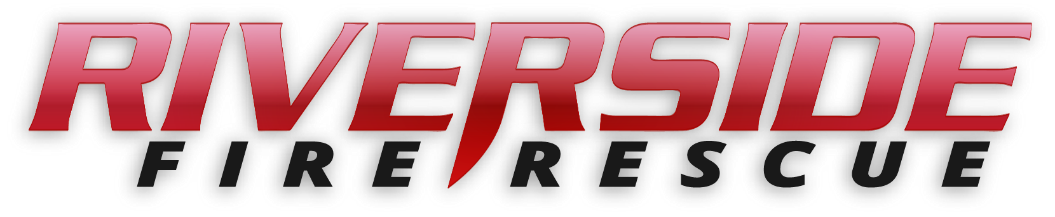 Pierce County Fire Protection District No. 14Commissioners Meeting August 28, 2023	Station74In Attendance:  Chief Kira Thirkield, Commissioner Peter Allison, Commissioner William Shearer, Commissioner Gerald Sandberg, (via remote access) and Secretary Shandrow.Guests:  NoneCommissioner Allison opened the meeting at 6:30 p.m. The minutes of the August 15, 2023 Regular Board Meeting were approved as presented.Citizen Comments:  None Vouchers:  Voucher list was reviewed, approved and attached.Financial Report:  The Financial Report was presented, reviewed and attached.Old Business:New Fire Engine:  The new Engine has been ordered.  We were in time to get the motor we want.  It will take 2 ½ to 3 years for the build.Contract Update.  The updated Chief contract needs one minor change before approval.New Business:A: Resolution 2023-391 Update Budget.  A resolution of the Board of Commissioners of Pierce County Fire District No. 10, amending the 2023 budget and superseding Resolution 2022-385, operating budget was presented to the Commissioners for review.  A motion was made to approve Resolution 2023-391.  Motion passed unanimously.B: Resolution 2023-392 – A resolution of the Board of Commissioners for Pierce County Fire District No.14, authorizing and directing that a certain account or accounts for cost recovery fees and charges shall be written off as uncollectable was presented to the Commissioners for review.  After review a motion was made to approve Resolution 2023-392.  Motion passed unanimously. Good of the Order Chief Thirkield reported the new Fire Academy is going very well.  Recruits have been shown their bunker gear and SCBAs and are getting acquainted with their equipment.  Greg and Cindy Helle who operate a non-profit stopped by the station to donate twenty $50.00 gift cards to grocery stores.  The cards were given to the Riverside Firefighter Association for the firefighters.With no further business to come before the Board, the meeting adjourned at7:25 pm. ____________________________Peter Allison, Commissioner____________________________ William Shearer, Commissioner		ATTEST:____________________________		________________________Gerald Sandberg, Commissioner		Pat Shandrow, District Secretary